Name 	  Date 	  Class 	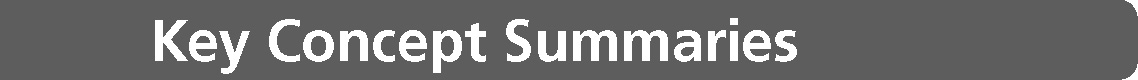 4.4 Geologic Time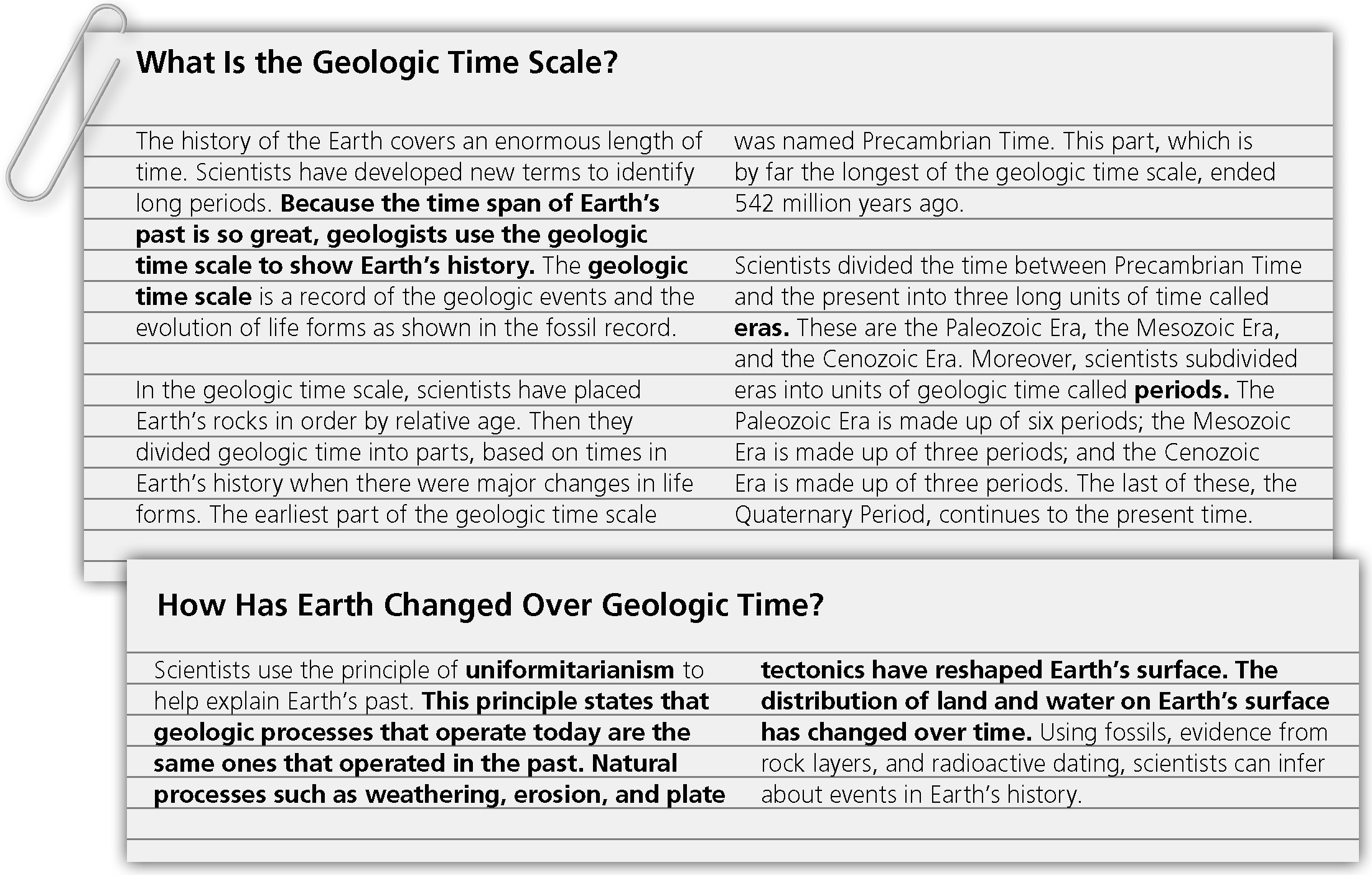 Summarize how scientists classify and study geologic time in 5 sentences or more.__________________________________________________________________________________________________________________________________________________________________________________________________________________________________________________________________________________________________________________________________________________________________________________________________________________________________________________________________________________________________________________________________________________________________________________________________________________________________________________________________________________________________________________________________________________________________________________________________________________________________________Name 	  Date 	  Class 	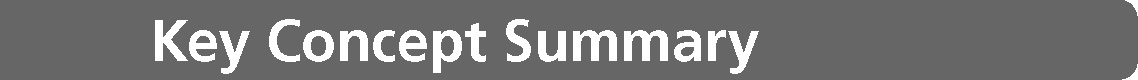 5. 3 The Theory of Plate Tectonics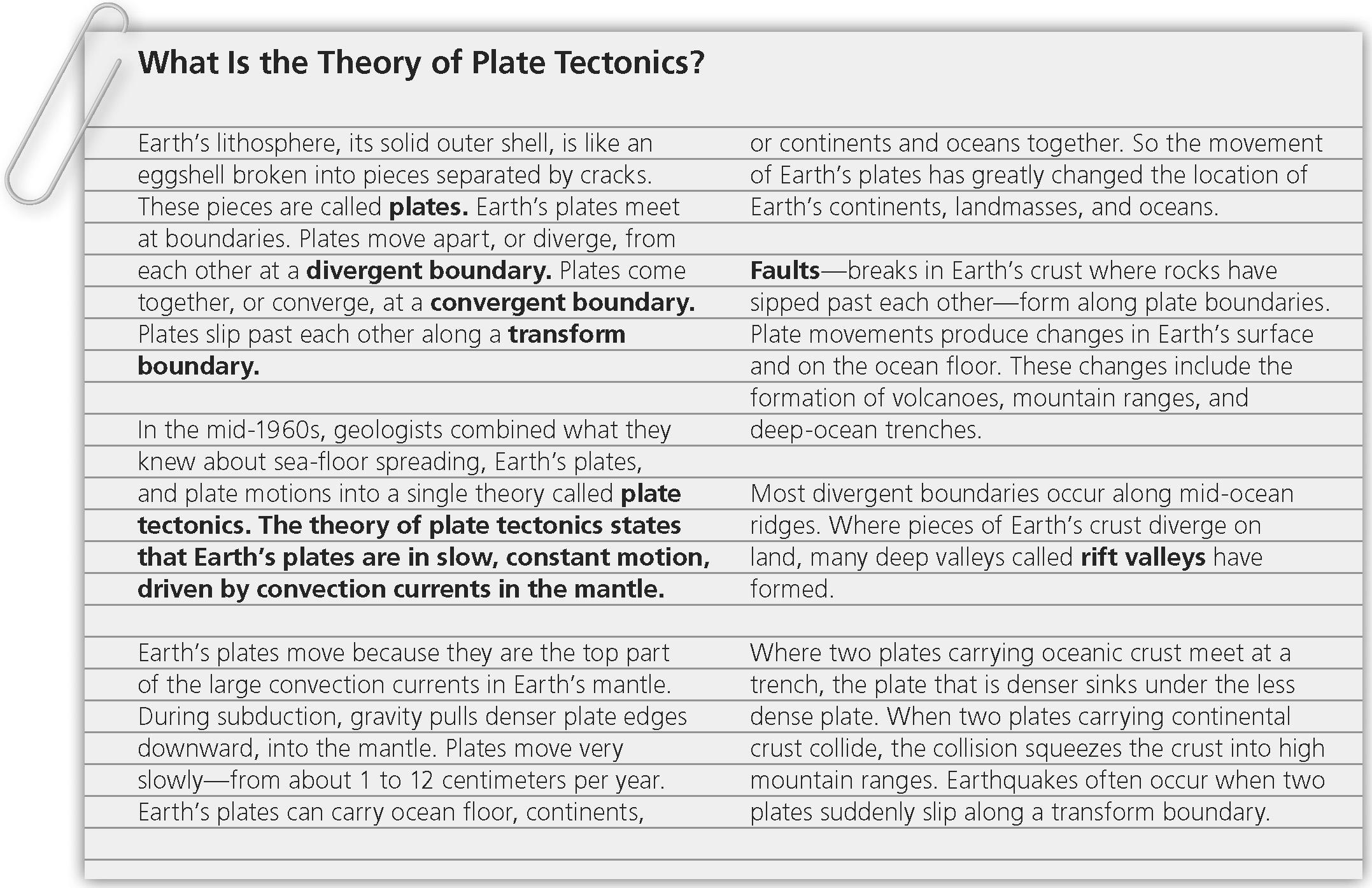 Summarize the changes to Earth’s surface that occur as a result of plate movements in 5 sentences or more.__________________________________________________________________________________________________________________________________________________________________________________________________________________________________________________________________________________________________________________________________________________________________________________________________________________________________________________________________________________________________________________________________________________________________________________________________________________________________________________________________________________________________________________________________________________________________________________________________________________________________________Name 	  Date 	  Class 	6.1 Volcanoes and Plate Tectonics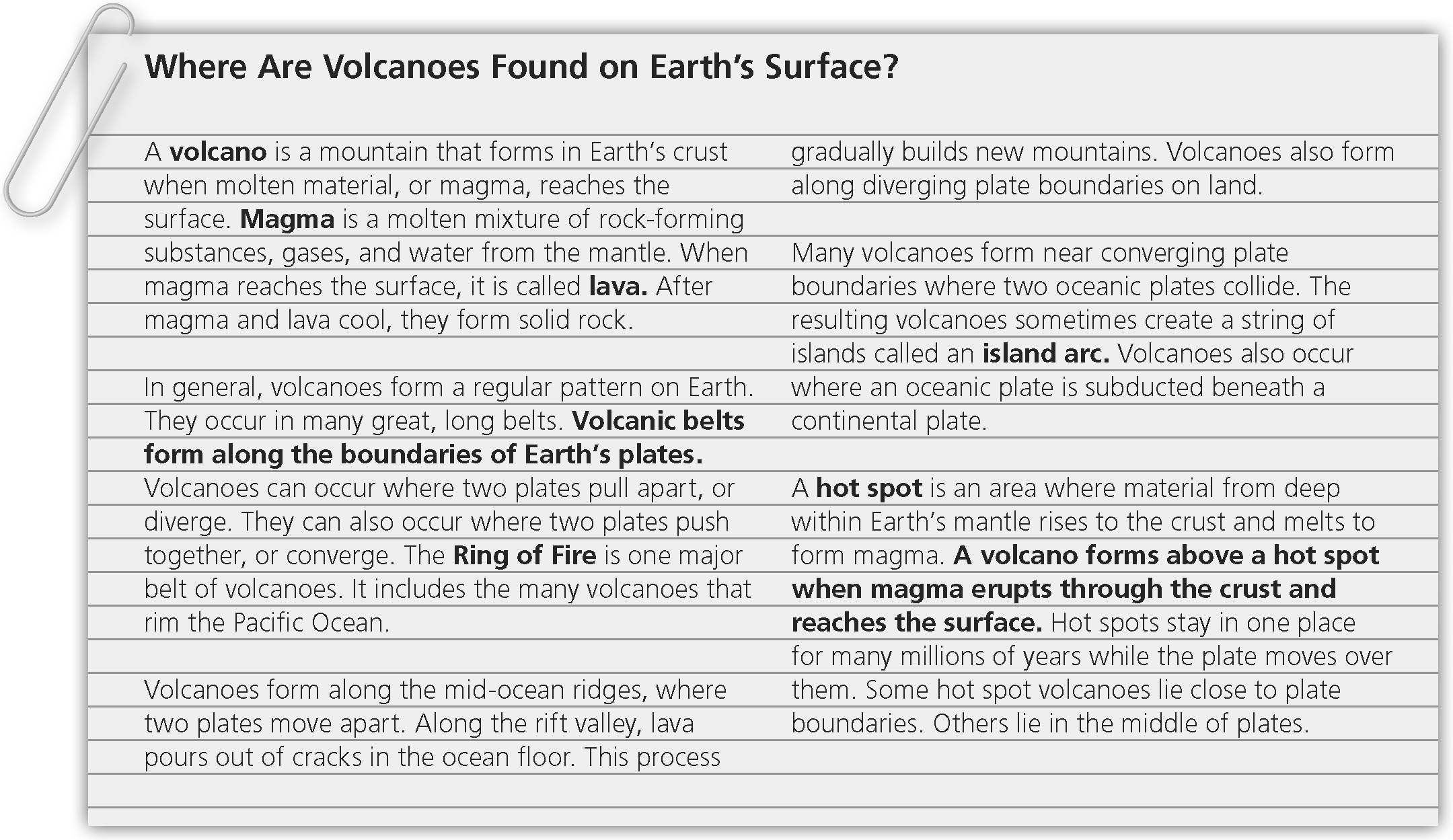 Summarize how plate tectonics plays a role in the formation of volcanoes in 5 sentences or more.____________________________________________________________________________________________________________________________________________________________________________________________________________________________________________________________________________________________________________________________________________________________________________________________________________________________________________________________________________________________________________________________________________________________________________________________________________________________________________________________________________________________________________________________________________________________________________________________________________________________________________________________________________________________________________________________________________________________________________________________________________Name 	  Date 	  Class 	Forces in Earth’s Crust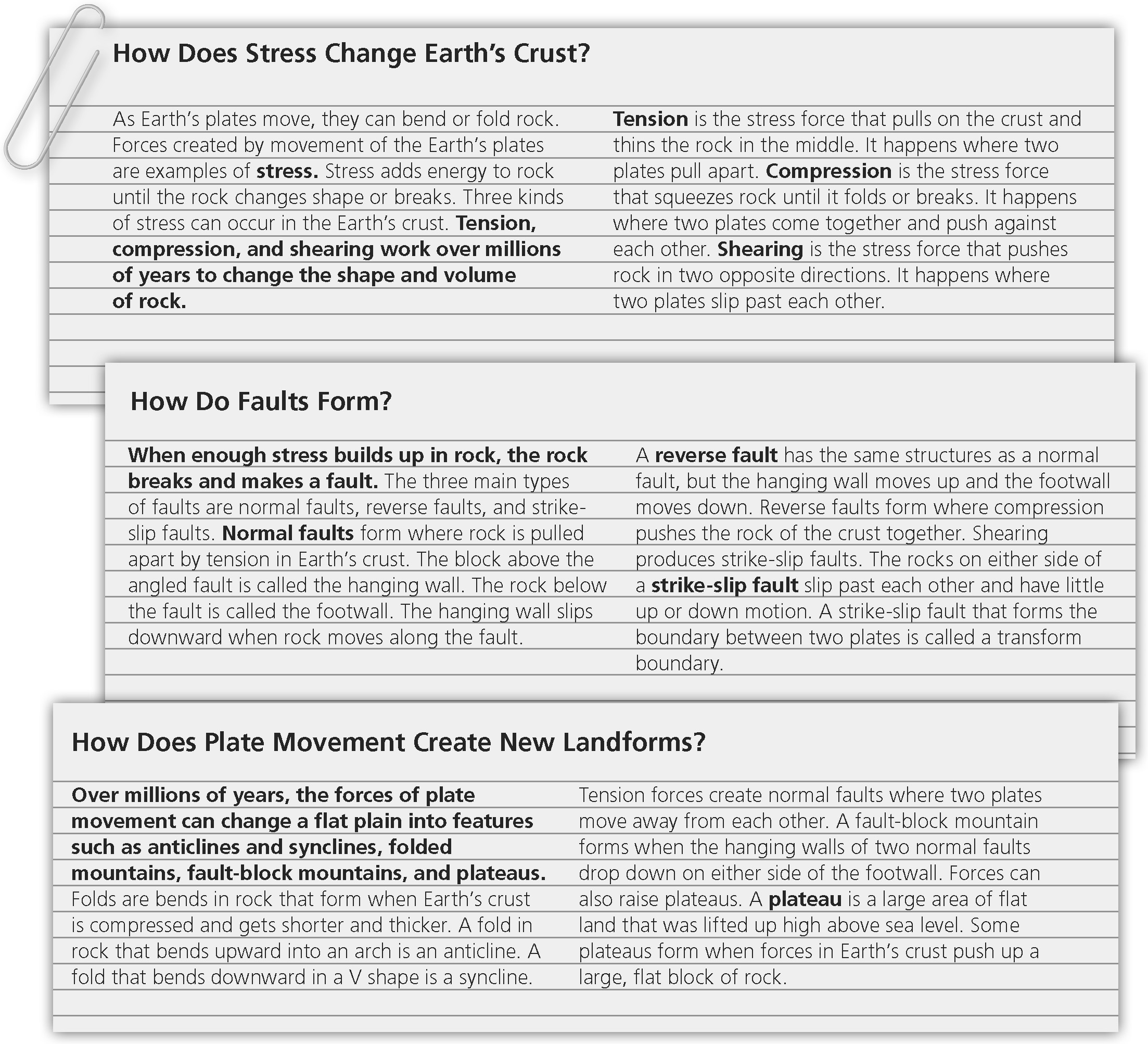 Explain how stress causes movement at faults in 5 sentences or more.______________________________________________________________________________________________________________________________________________________________________________________________________________________________________________________________________________________________________________________________________________________________________________________________________________________________________________________________________________________________________Name 	  Date 	  Class 	9.2 Balanced and Unbalanced Forces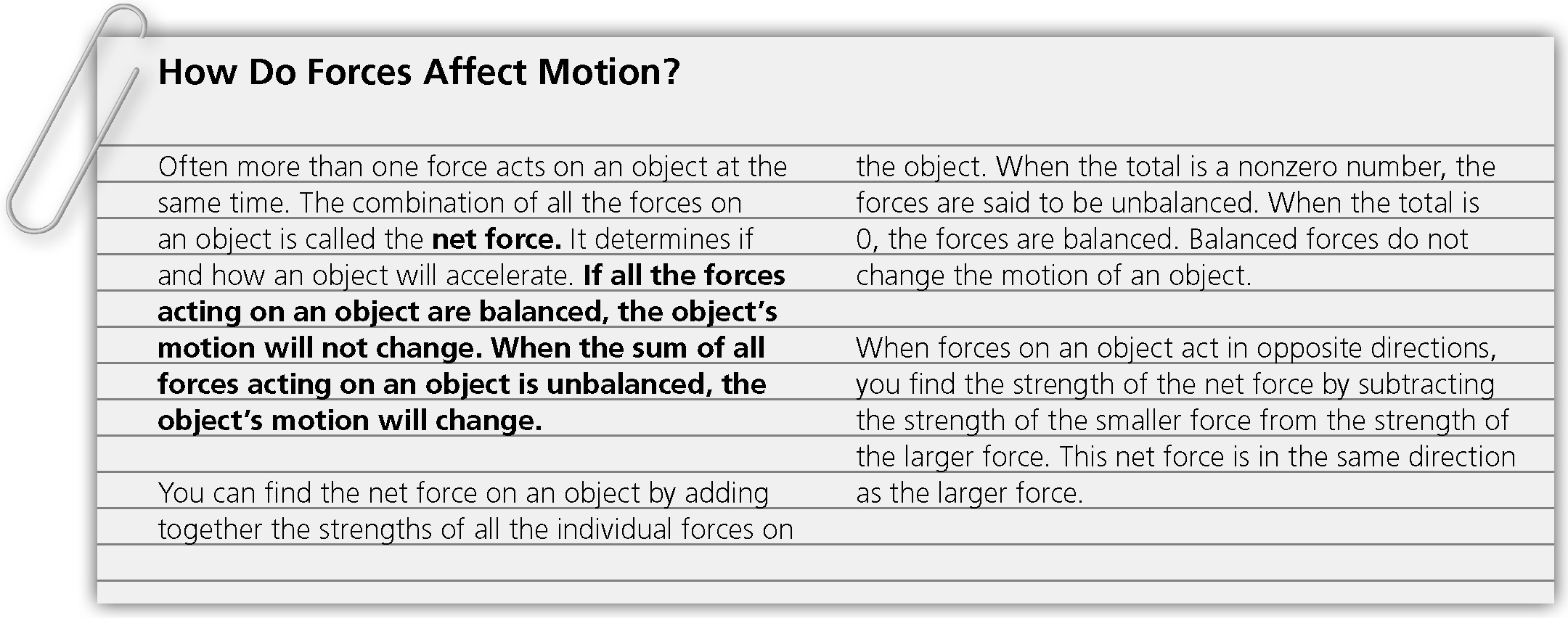 You push on one side of an open door with a force of 120 N. Your friend pushes on the
other side of the door with an equal force. Explain how these two forces affect the motion of the door.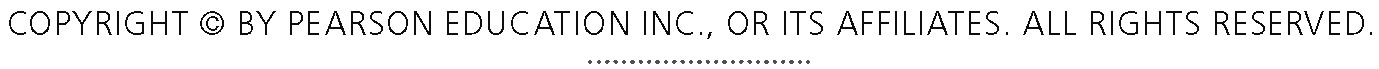 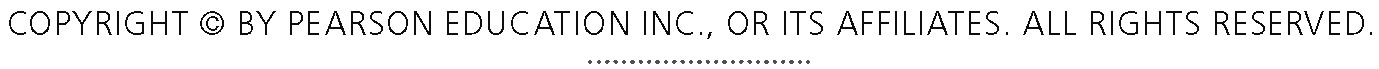 ______________________________________________________________________________________________________________________________________________________________________________________________________________________________________________________________________________________________________________________________________________________________________________________________________________________________________________________________________________________________________________________________________________________________________________________________________________________________________________________________________________________________________________________________________________________________________________________________________________________________________________________________________________________________________________________________________________________________________________________________________________________________________________________________________________________________________________________________________________________________________________